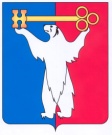 АДМИНИСТРАЦИЯ ГОРОДА НОРИЛЬСКАКРАСНОЯРСКОГО КРАЯПОСТАНОВЛЕНИЕ19.04.2021                                              г. Норильск                                                  № 148О внесении изменения в постановление Администрации города Норильска от 23.05.2016 № 279В целях приведения Положения о городском звене муниципального образования город Норильск территориальной подсистемы единой государственной системы предупреждения и ликвидации чрезвычайных ситуаций Красноярского края, утвержденного постановлением Администрации города Норильска от 23.05.2016 № 279, в соответствие с требованиями Федерального закона от 22.08.1995 № 151-ФЗ «Об аварийно-спасательных службах и статусе спасателей», Постановления Совета администрации Красноярского края от 15.04.2004 № 92-п «О территориальной подсистеме единой государственной системы предупреждения и ликвидации чрезвычайных ситуаций Красноярского края», ПОСТАНОВЛЯЮ:1. Внести в Положение о городском звене муниципального образования город Норильск территориальной подсистемы единой государственной системы предупреждения и ликвидации чрезвычайных ситуаций Красноярского края, утвержденное постановлением Администрации города Норильска от 23.05.2016 № 279 (далее - Положение), следующее изменение:1.1. В пункте 3 Положения слова «локального и муниципального характера» исключить.2. Опубликовать настоящее постановление в газете «Заполярная правда» 
и разместить его на официальном сайте муниципального образования город Норильск.Глава города Норильска							               Д.В. Карасев 